GIBANJE 4. – 6. RAZREDA (23.3.2020 – 27.3.2020 )Ta teden lahko izbirate med dvema igrama. Prva igra je nadaljevanje igre iz prejšnjega tedna, ki  pa jo  spremenimo na sledeči način. Vsakemu kartončku izdelamo še enega enakega z enakim gibom.Potek igre:Kartončke premešamo in jih narobe obrnjene razporedimo po mizi ali tleh. Igro igramo kot spomin. Če odkriješ par ( kartončka z istim gibom), mora nasprotnik narediti gib, ki je na sliki.Zmaga igralec, ki ima na koncu več parov.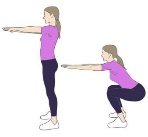 Druga možnost pa je, da si izdelamo gibalni Človek ne jezi se. Navodila: Na list papirja si narišemo poljubno število polj in jih oštevilčimo.Izberi si številke, kjer boš opravljal določene vaje. Npr. če prideš na polje 1 narediš počep, polje 3 poskok, polje 5 stojiš na eni nogi, polje 8 sklec… Število posameznih ponovitev določiš z številom pik, ki si jih vrgel na kocki. Število pik vedno pomnožiš s 3 in dobiš število ponovitev (na polje 3 si prišel z 2, torej zmnožiš 3x2=6 in narediš 6 poskokov).Potrebuješ le še figurice in kocko. Ne smeš se jeziti, moraš se pa razgibati! 